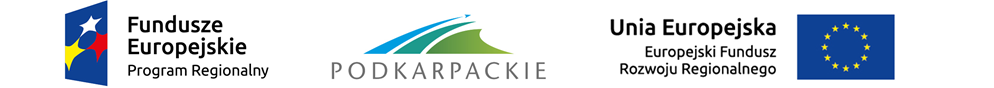 Załącznik nr 6 do Regulaminu naboru projektu pozakonkursowegoKryteria wyboru projektów wraz z metodologią obliczania Oś priorytetowa I Konkurencyjna i innowacyjna gospodarka, Działanie 1.3 Promowanie przedsiębiorczościTyp projektu: Profesjonalizacja usług IOB (projekt pozakonkursowy)Regionalny Program Operacyjny Województwa Podkarpackiego na lata 2014 – 2020KRYTERIA FORMALNE DOPUSZCZAJĄCE STANDARDOWEKRYTERIA FORMALNE ADMINISTRACYJNE STANDARDOWE KRYTERIA MERYTORYCZNE DOPUSZCZAJĄCE STANDARDOWELp.Nazwa kryteriumDefinicja / wyjaśnienieT/NTerminowość i prawidłowość dostarczenia wniosku W ramach kryterium weryfikacja polega na potwierdzeniu, że:wniosek został złożony we właściwej instytucji IZ RPO WP,wniosek został złożony w terminie wskazanym przez IZ RPO WP,uzupełnienia wniosku zostały złożone w terminie wskazanym 
w piśmie o uzupełnienia,wniosek został złożony w sposób określony przez IZ RPO WP,wniosek został sporządzony w języku polskim,wniosek został złożony w wymaganej formie (na właściwym formularzu, w wersji papierowej i elektronicznej),wniosek został złożony w odpowiedzi na wezwanie.Kwalifikowalność wnioskodawcy W ramach kryterium weryfikacji podlega czy wnioskodawca wpisuje się 
w katalog beneficjentów danego działania/poddziałania/typu projektu określonych w SzOOP.Kwalifikowalność zakresu rzeczowego projektuW ramach kryterium weryfikacja polega na sprawdzeniu zgodności:zakresu rzeczowego projektu z celem odpowiedniego działania / poddziałania, typem projektu możliwym do realizacji w ramach danego działania / poddziałania wymienionych w SzOOPzakresu rzeczowego projektu z wytycznymi i wyjaśnieniami IZ RPO WP 2014-2020.Kwalifikowalność zakresu finansowego projektuW ramach kryterium weryfikacja polega na sprawdzeniu zgodności zakresu finansowego wniosku o dofinansowanie z kryterium brzegowym dotyczącym maksymalnej i minimalnej wartości wydatków kwalifikowanych projektu.Zgodność z art. 65 ust. 6 i art. 125 ust. 3 lit. e) Rozporządzenia (UE) nr 1303/2013 z dnia 17 grudnia 2013 r.W ramach kryterium będzie weryfikowana zgodność z art. 65 ust. 6 rozporządzenia ogólnego, zgodnie z którym projekt nie może zostać wybrany do wsparcia z EFSI, jeśli został fizycznie ukończony lub w pełni zrealizowany przed złożeniem do IZ RPO WP wniosku o dofinansowanie niezależnie od tego, czy wszystkie powiązane płatności zostały dokonane przez beneficjenta.Ponadto, w ramach kryterium będzie weryfikowane czy projekt jest zgodny z właściwymi przepisami prawa wspólnotowego i krajowego, w tym dot. zamówień publicznych, jeśli realizacja projektu rozpoczęła się przed dniem złożenia wniosku o dofinansowanie – art. 125 ust. 3 lit. e) Rozporządzenia (UE) nr 1303/2013 z dnia 17 grudnia 2013 r.Weryfikacja nastąpi na podstawie oświadczenia wnioskodawcy.Obecność na liście projektów zidentyfikowanych W ramach kryterium weryfikacja polega na sprawdzeniu, że projekt jest obecny w wykazie projektów zidentyfikowanych, stanowiącym załącznik do SzOOP i nie został wcześniej z niego usunięty.Zgodność wniosku o dofinansowanie z kartą projektu z etapu identyfikacji projektuW ramach kryterium weryfikowane będzie czy:informacje zawarte we wniosku o dofinansowanie są zgodne 
z kartą projektu uzgodnioną z IZ RPO WP na etapie identyfikacji projektu,zapisy wniosku o dofinansowanie uszczegółowiają dane z wniosku uproszczonego i nie powodują znaczącej modyfikacji projektu,
w szczególności w zakresie założeń, celu projektu, wskaźników realizacji, zakresu rzeczowego, wartości oraz terminu realizacji.Lp.Nazwa kryteriumDefinicja / wyjaśnienieT/NOkres realizacji projektuW ramach kryterium weryfikowane jest czy planowany okres realizacji projektu (termin rozpoczęcia i zakończenia) jest zgodny z wymaganiami określonymi przez IZ RPO WP.Kwalifikowalność wydatkówW ramach kryterium dokonywana jest wstępna weryfikacja wydatków zgłoszonych do dofinansowania przez wnioskodawcę, tj.:Czy wydatki wskazane we wniosku wpisują się w katalog wydatków kwalifikowalnych zgodnie z Krajowymi wytycznymi w zakresie kwalifikowalności wydatków w ramach Europejskiego Funduszu Rozwoju Regionalnego, Europejskiego Funduszu Społecznego oraz Funduszu Spójności w okresie programowania 2014-2020, Wytycznymi IZ RPO WP na lata 2014-2020 w zakresie kwalifikowania wydatków w ramach RPO WP.Kompletność i prawidłowość sporządzenia wniosku oraz załącznikówW ramach kryterium weryfikacja polega na potwierdzeniu:poprawności wypełnienia wszystkich wymaganych pól we wniosku 
o dofinansowanie,kompletności i poprawności sporządzenia załączników do wniosku.Lp.Nazwa kryteriumDefinicja / wyjaśnienieT/N/NDZasada zapobiegania dyskryminacjiW ramach kryterium weryfikacji podlega zgodność projektu z zasadą równości szans i niedyskryminacji, w tym dostępności dla osób z niepełnosprawnościami. 
W szczególności przedmiotem sprawdzenia jest, czy projekt nie ogranicza równego dostępu do zasobów (towarów, usług, infrastruktury) ze względu na pochodzenie rasowe lub etniczne, religię lub przekonania, niepełnosprawność, wiek lub orientację seksualną. W przypadku osób z niepełnosprawnościami, niedyskryminacyjny charakter projektu oznacza konieczność stosowania zasady uniwersalnego projektowania i/lub racjonalnych usprawnień zapewniających dostępność oraz możliwości korzystania ze wspieranej infrastruktury (jeśli charakter projektu dotyczy tych kwestii).Konieczność opisania sposobów zapewnienia dostępności dla osób z różnymi rodzajami niepełnosprawności wynika z Rozporządzenia 1303/2013. W przypadku wybrania neutralnego wpływu projektu na zasadę, należy przedstawić uzasadnienia tej decyzji. Niespełnienie kryterium skutkuje odrzuceniem wniosku o dofinansowanie. Kryterium weryfikowane na podstawie treści złożonego wniosku 
o dofinansowanie.Równość szans kobiet 
i mężczyznW ramach kryterium weryfikacji podlega zgodność projektu z zasadą równości szans kobiet i mężczyzn.W szczególności przedmiotem sprawdzenia jest, czy projekt nie ogranicza równego dostępu do zasobów (towarów, usług, infrastruktury) ze względu na płeć.Zasada zrównoważonego rozwojuWeryfikacja, czy projekt obejmuje finansowanie przedsięwzięć minimalizujących oddziaływanie działalności człowieka na środowisko. Zasada zrównoważonego rozwoju jest zachowana, jeżeli w ramach projektu zakłada się podejmowanie działań ukierunkowanych na: racjonalne gospodarowanie zasobami, ograniczenie presji na środowisko, uwzględnianie efektów środowiskowych w zarządzaniu, podnoszenie świadomości ekologicznej społeczeństwa.Wykonalność instytucjonalna oraz finansowa projektu.Weryfikacja polegać będzie na sprawdzeniu: czy wnioskodawca dysponuje m.in. odpowiednimi zasobami ludzkimi, rzeczowymi, niematerialnymi, doświadczeniem niezbędnymi do prawidłowej realizacji projektu oraz osiągnięcia jego celów. czy wnioskodawca dysponuje odpowiednimi środkami finansowymi umożliwiającymi realizację projektu biorąc pod uwagę zaplanowany budżet oraz harmonogram jego realizacji. Zasadność oraz racjonalność zaplanowanych wydatków Weryfikacji podlegać będzie czy wydatki planowane do poniesienia są uzasadnione i racjonalne w stosunku do zaplanowanych przez wnioskodawcę działań a także niezbędne do osiągnięcia zakładanych rezultatów i celów projektu.Dopuszcza się dokonywanie przez oceniających korekty wydatków wskazanych przez wnioskodawcę jako kwalifikowalne w ramach projektu.W przypadku, gdy dokonanie korekty spowodowałoby przekroczenie dopuszczalnego progu procentowego lub limitów określonych w dokumentacji właściwej dla naboru (regulaminie, wezwaniu lub innym dokumencie równoważnym) kryterium uznaje się za niespełnione.Realność wskaźników Weryfikacji podlegać będzie wiarygodność oraz możliwość osiągnięcia zakładanych wartości wskaźników przy założonym sposobie realizacji projektu.Projekt spełnia zasady pomocy publicznejWeryfikacja polega na sprawdzeniu prawidłowości założenia występowania/ niewystępowania pomocy publicznej zgodnie z odpowiednimi przepisami określającymi zasady udzielania pomocy publicznej.Zgodność z regionalnymi inteligentnymi specjalizacjami(jeśli dotyczy)Weryfikacji podlega czy cel projektu wpisuje się w jedną z inteligentnych specjalizacji Województwa Podkarpackiego, które określone zostały w „Regionalnej Strategii Innowacji Województwa Podkarpackiego na lata 2014-2020 na rzecz inteligentnej specjalizacji (RIS3)”.Kompleksowość projektu(jeśli dotyczy)Weryfikacji podlegać będzie wieloaspektowość projektu co oznacza, iż promocja gospodarcza regionu powinna mieć charakter kompleksowych działań m.in. poprzez udział i organizację w targach, forach, konferencjach, misjach i innych wydarzeniach promocyjnych, organizację seminariów, spotkań bilateralnych, wizyt/spotkań 
z podmiotami gospodarczymi, wizyt studyjnych, pokazów podkarpackich specjalności eksportowych, organizacja kampanii promocyjnych i marketingowych również 
w mediach krajowych i zagranicznych, przygotowanie i realizacja przedsięwzięć informacyjno-promocyjnych w kraju i za granicą np. spoty reklamowe, akcje informacyjno-promocyjne w mediach i przestrzeni publicznej, a także udział w takich wydarzeniach.Ekonomiczno – społeczny wpływ na rozwój regionuWeryfikacja polega na sprawdzeniu czy i w jaki sposób planowane rezultaty projektu będą miały znaczący i trwały wpływ na rozwój województwa podkarpackiego.Jakie długofalowe korzyści przyniesie realizacja projektu zarówno dla bezpośrednich beneficjentów jak i innych adresatów po jego zakończeniu.Profesjonalizacja usług IOB (jeśli dotyczy)Celem kryterium jest odpowiedź na następujące pytania czy IOB: ubiega się o dofinansowanie dla nowych lub ulepszonych usług świadczonych dla biznesu stanowiących odpowiedź na zapotrzebowanie przedsiębiorstw. Popyt musi zostać potwierdzony przez dostarczenie dowodu zainteresowania przedsiębiorstw wyrażonego poprzez zawarte umowy, porozumienia, wspólne platformy/systemy,posiada strategię biznesową dla przedsięwzięcia, która potwierdza zdolność do operowania w warunkach rynkowych i prowadzenie działalności samowystarczalnej (lub potwierdza, że podmiot ten stanie się stopniowo samowystarczalny do końca okresu trwałości), \posiada roczny plan zawierający orientacyjny wykaz projektów/usług, które mają być realizowane uwzględniający projekt, o którego wsparcie się ubiega,może wykazać, że w zakresie świadczenia usługi objętej przedsięwzięciem będą stosowane standardy na poziomie krajowym/europejskim/międzynarodowym,przedstawi mechanizm monitorowania jakości i skuteczności usług.